PUBLICAȚIE CĂSĂTORIEAstăzi 13.07.2022 a  fost înregistrată declarația de căsătorie a d-lui 	NEGREA CLAUDIU – PETRICĂ, în vârstă de 25 ani, domiciliat în Comuna Bulz, sat Munteni, jud. Bihor și a d-nei CACUCI NATALIA – MĂDĂLINA în vârstă de 21 ani, domiciliată în Comuna Bratca, sat Beznea, jud. Bihor.În temeiul art.285 din Codul Civil (legea nr.287/2009 republicată), orice persoană poate face opunere la căsătorie, dacă există o piedică legală ori dacă alte cerinţe ale legii nu sunt îndeplinite.Opunerea la căsătorie se va face numai în scris, cu arătarea dovezilor pe care ea se întemeiază, în termen de 10 zile de la data afişării.Ofiţer de stare civilă                                                                                         BILA FLORINA – MIHAELA                                                      ROMÂNIA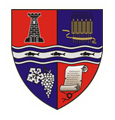 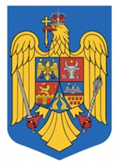 JUDEȚUL BIHORCOMUNA BRATCACOMPARTIMENT STARE CIVILĂLocalitatea Bratca, Nr.126, Cod Poștal: 417080, CIF:4738400,Web: www.primaria-bratca.ro, Tel. 0259/315650, Fax: 0259/473256,E-mail: primaria.bratca@cjbihor.ro, primariabratca@yahoo.comNr. 6397 din 13.07. 2022